组织关系转接填写步骤(学生使用版)（试用版）微信方式1、关注重庆大学党委组织部公众号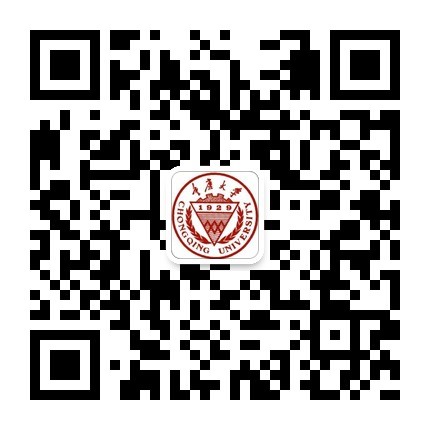 特别提醒：默认账户和密码为学号，请登陆后尽快修改!!!2、进入对应的菜单完成相关操作。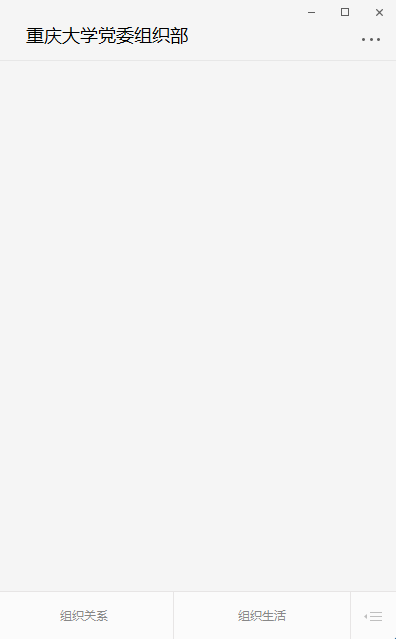 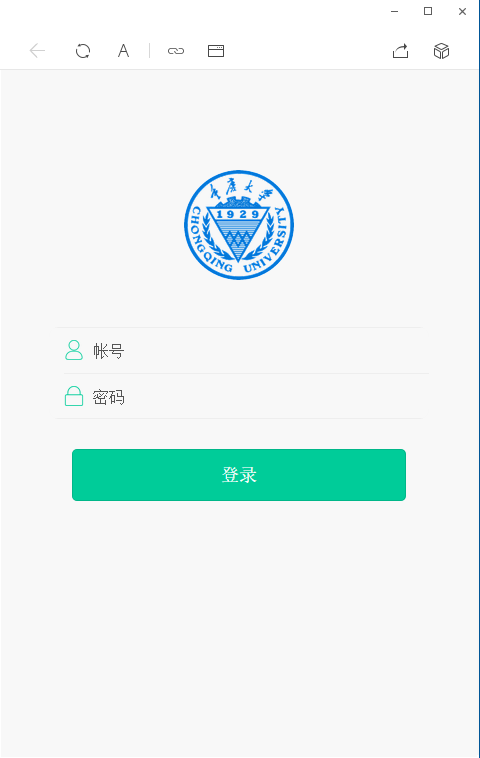 选择对应的功能菜单进入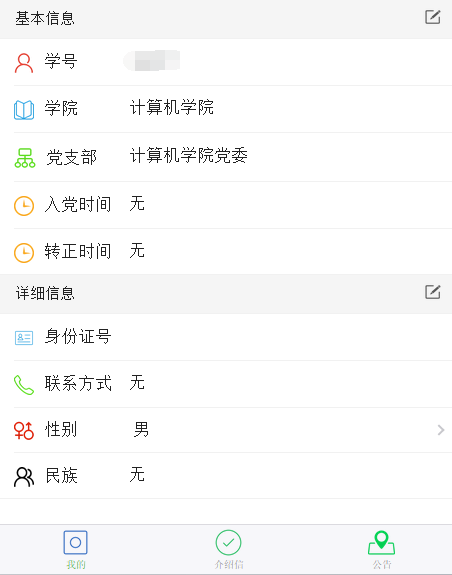 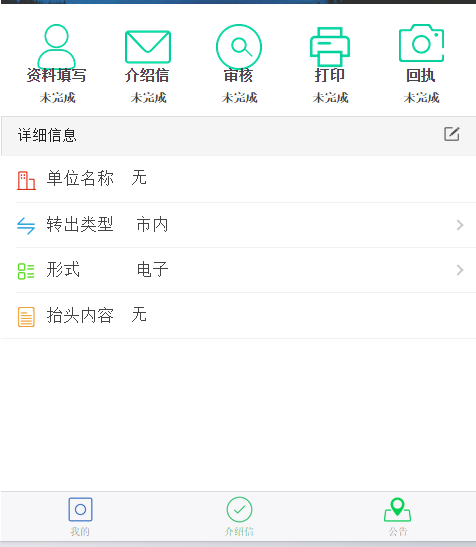 电脑方式一、电脑登录网址为：http://cpc.cqu.edu.cn/1、学生登陆 输入账号 为学号  密码为学号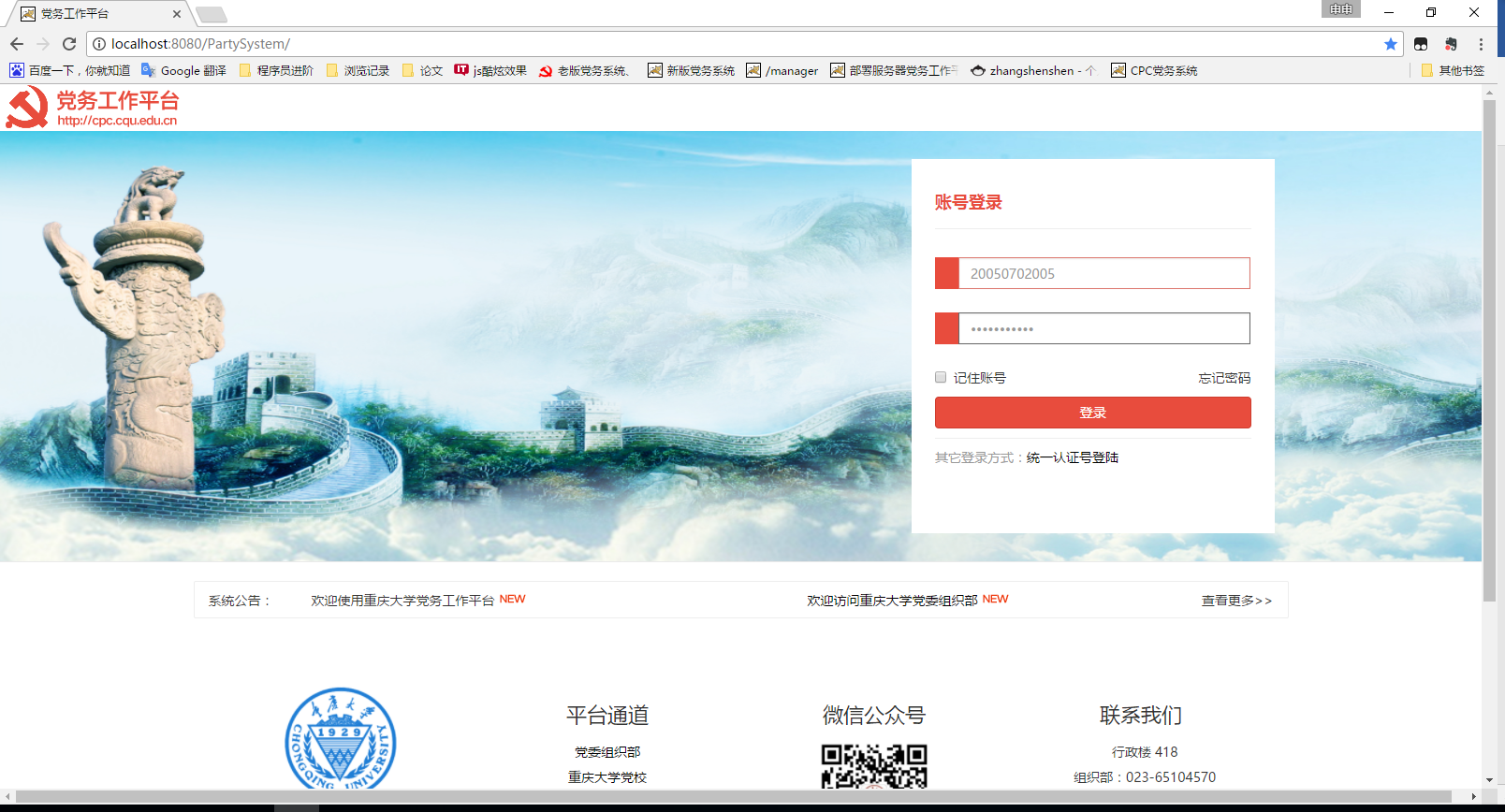 2点击登录 进入主界面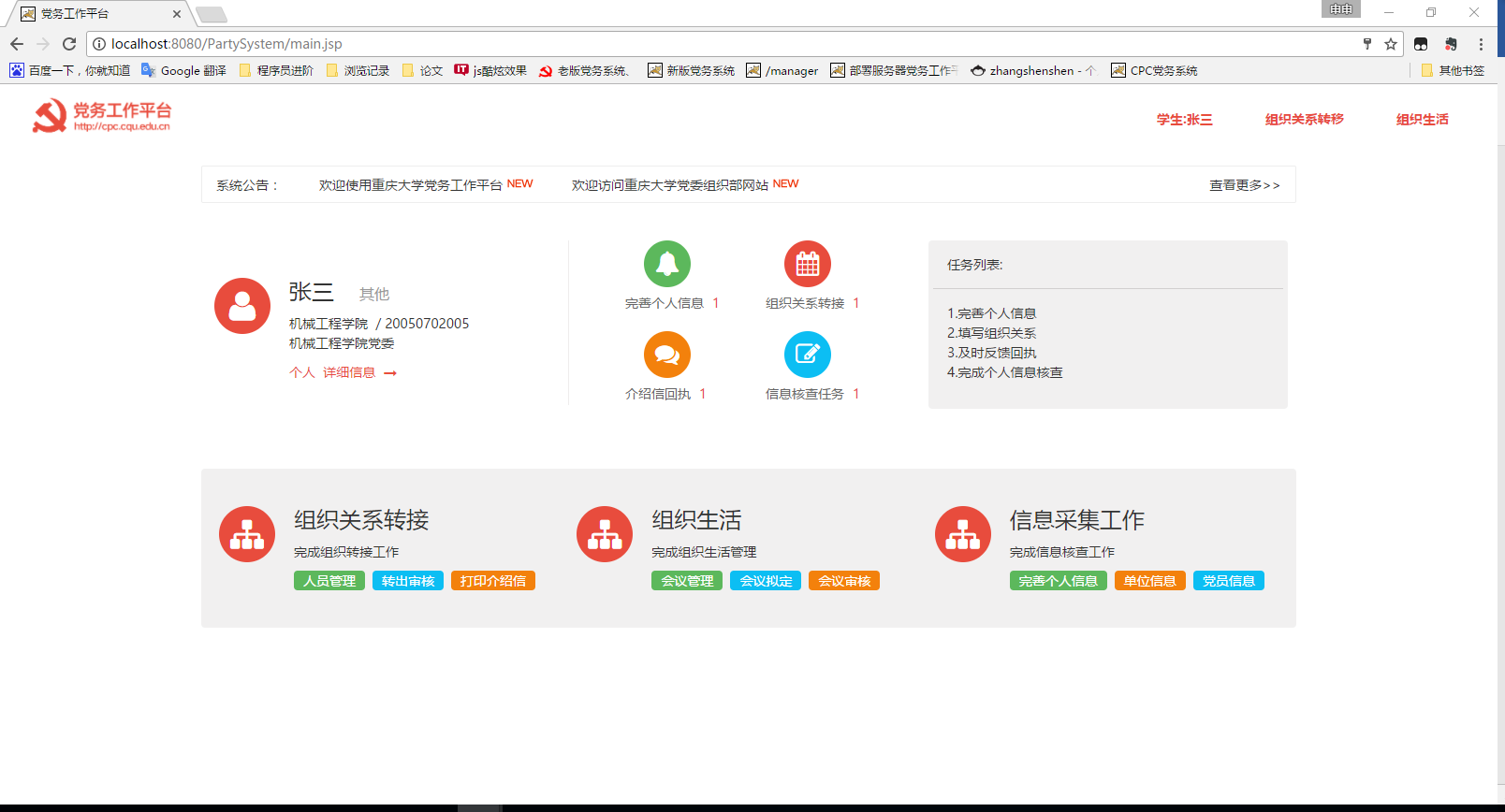 二、完善个人信息3、点击个人 详细信息 进入完善个人信息界面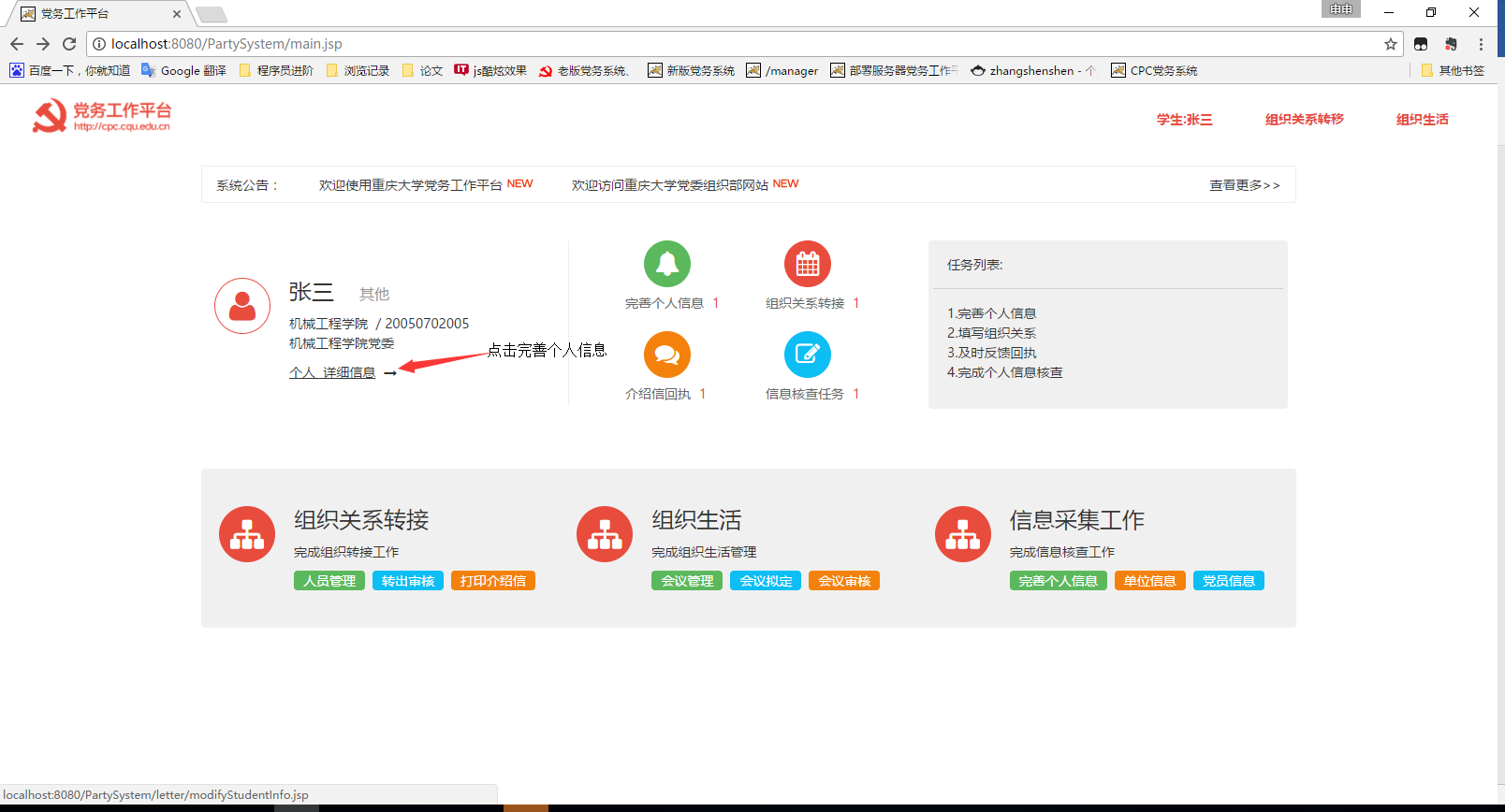 4、点击自行维护项 编辑按钮 弹出编辑个人信息框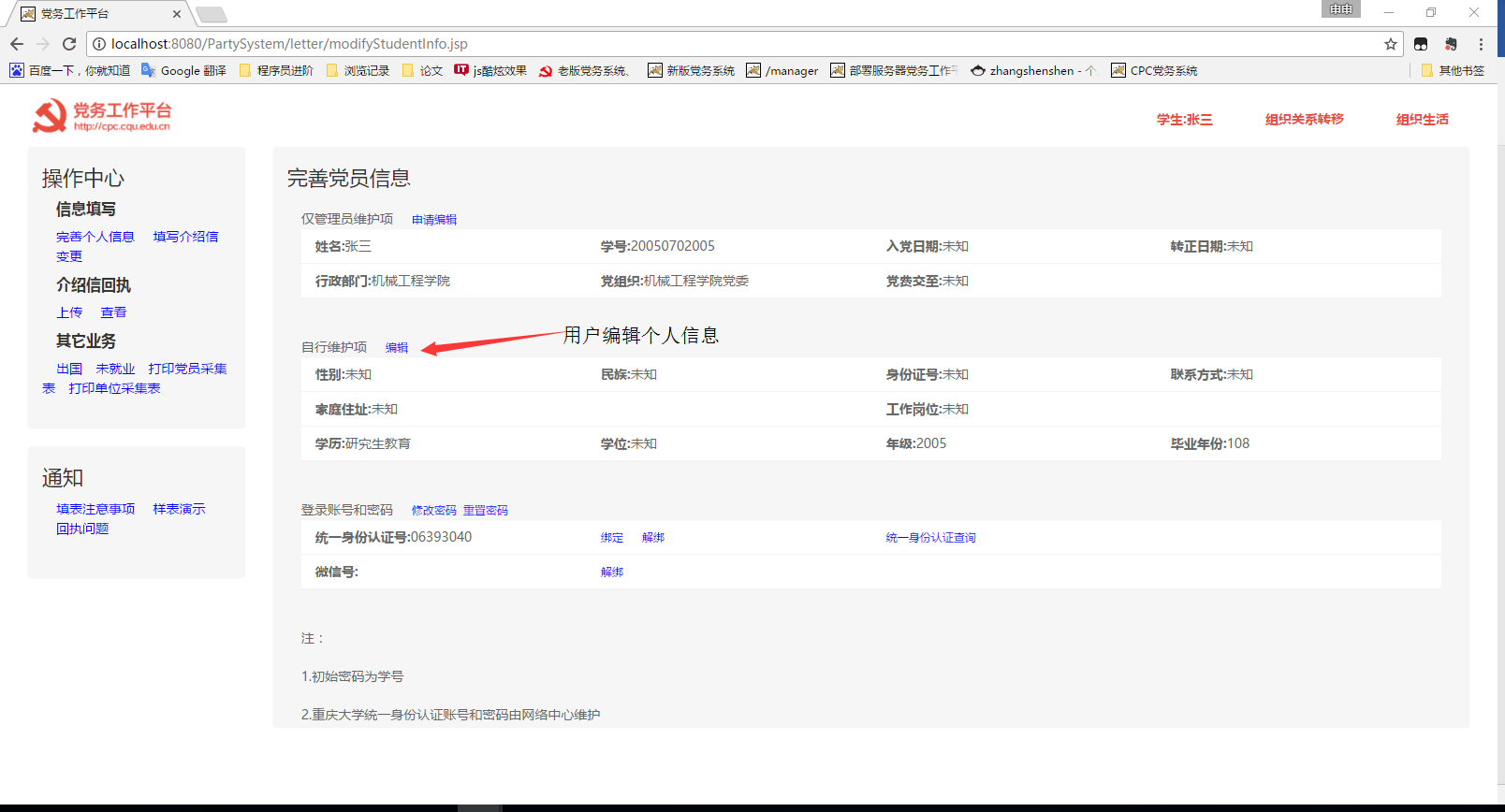 5、填写个人信息、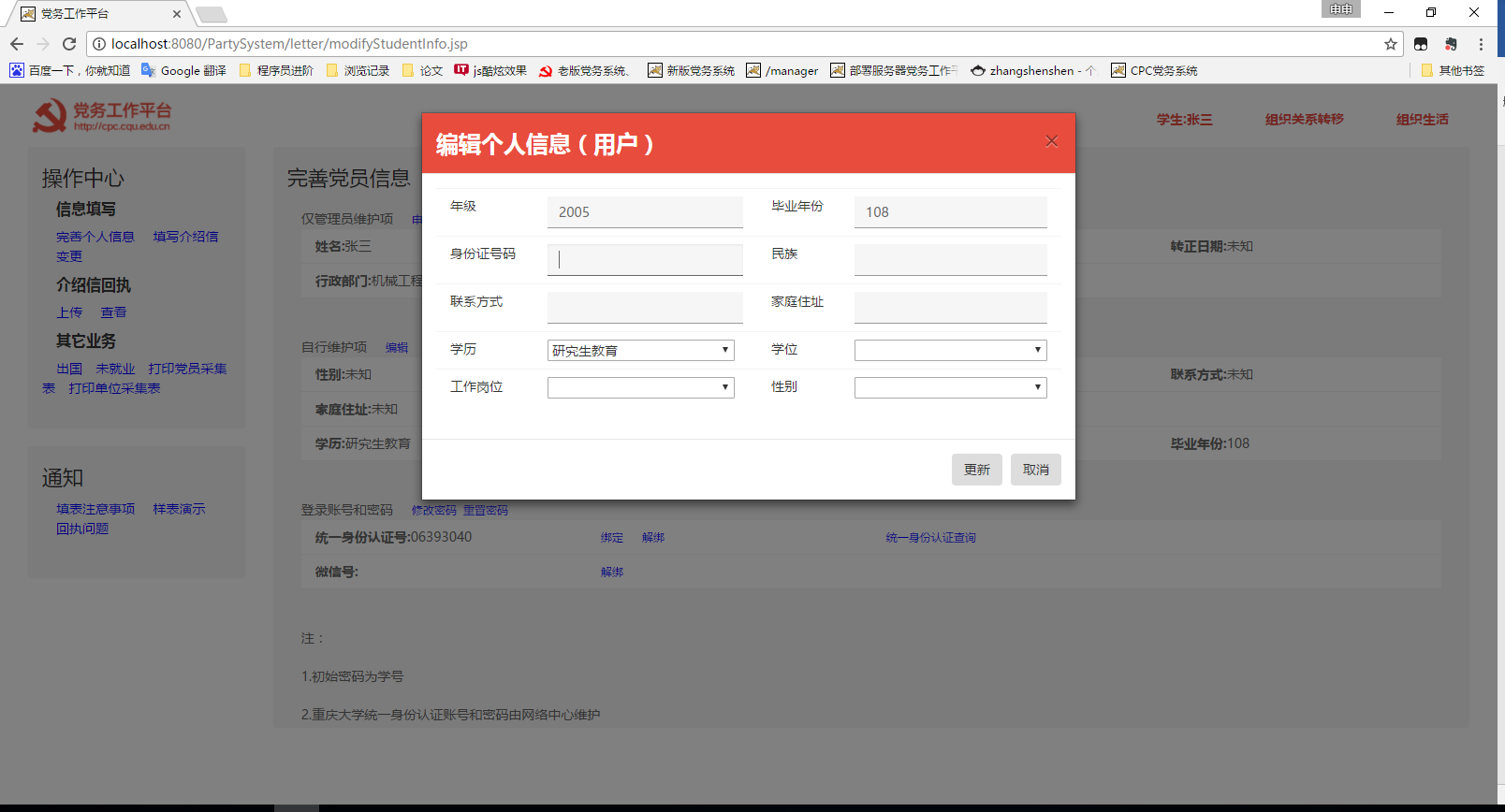 6、更新个人信息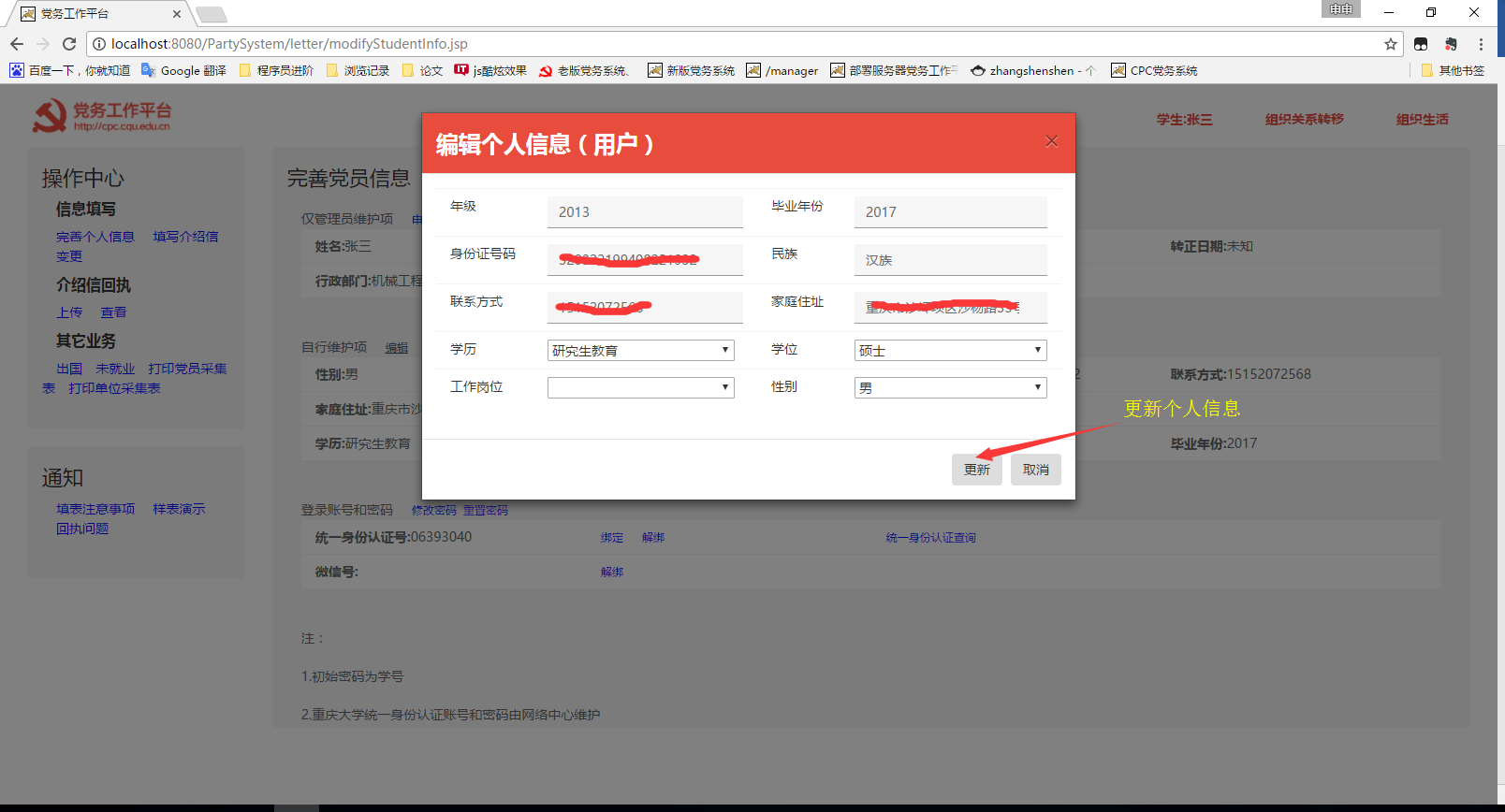 7、查看修改后信息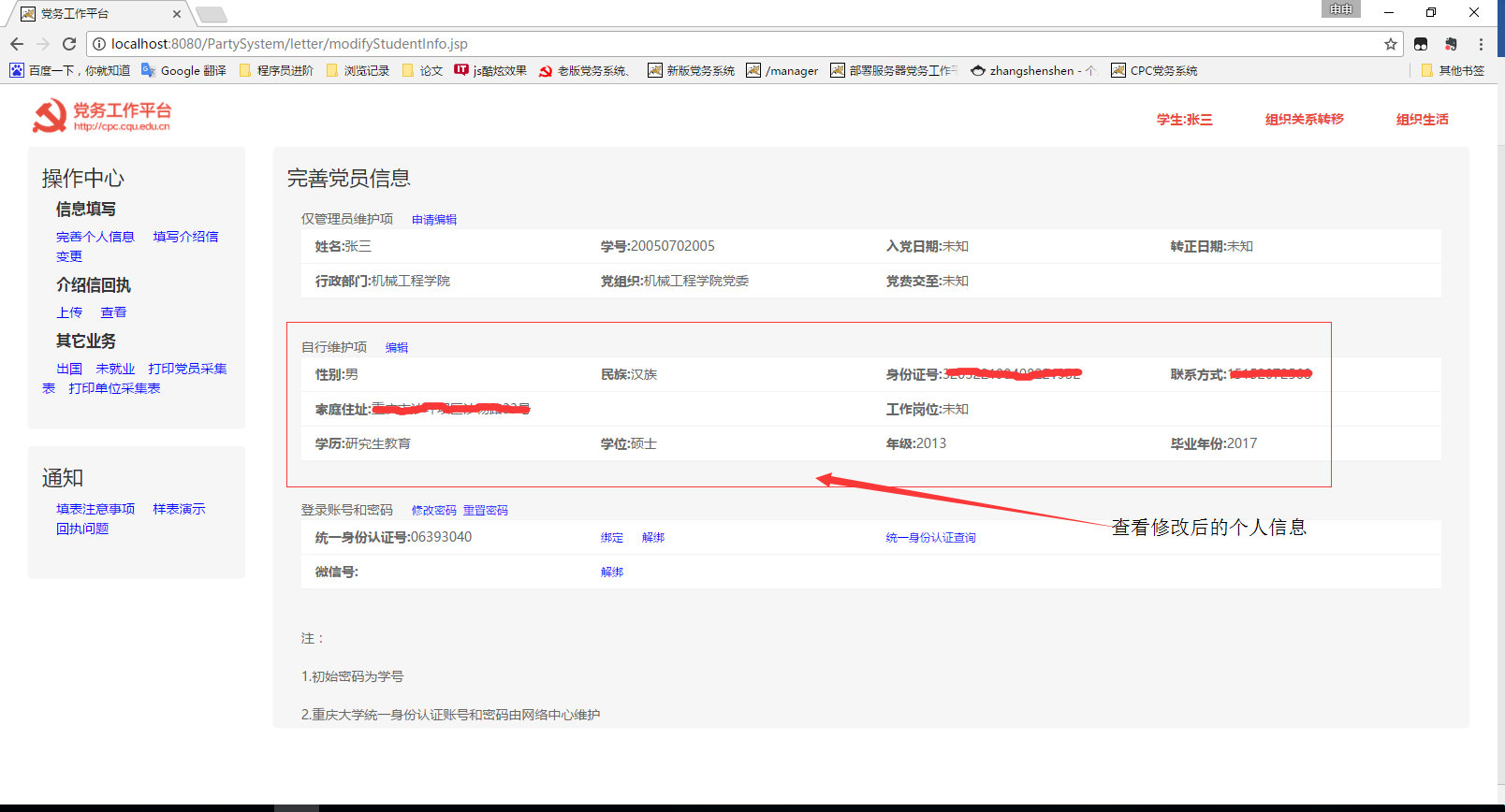 三、填写转组织关系信息8、点击 填写介绍信 进入 组织关系信息转出填写页面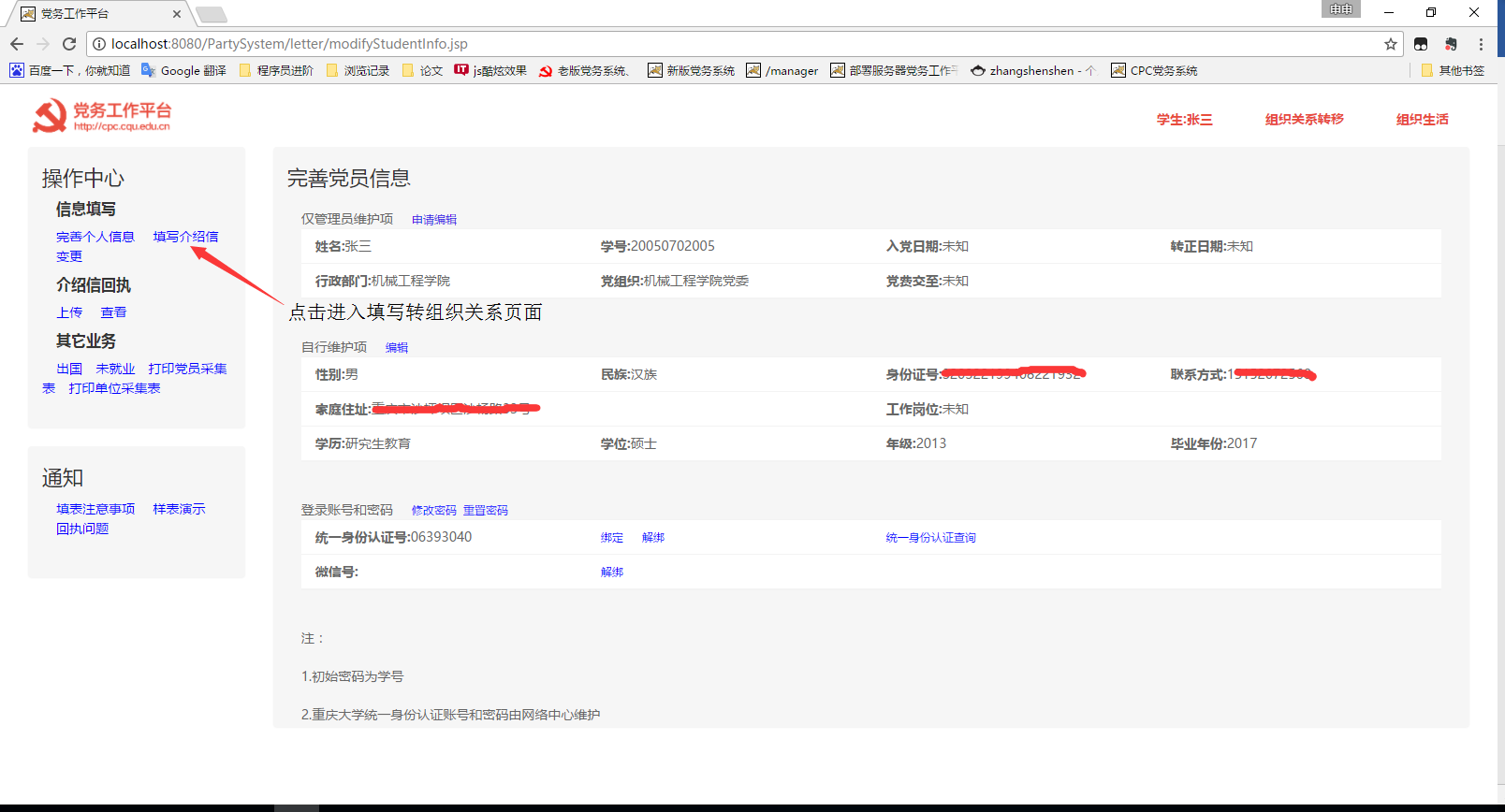 9、在组织关系信息转出填写页面 填写相关信息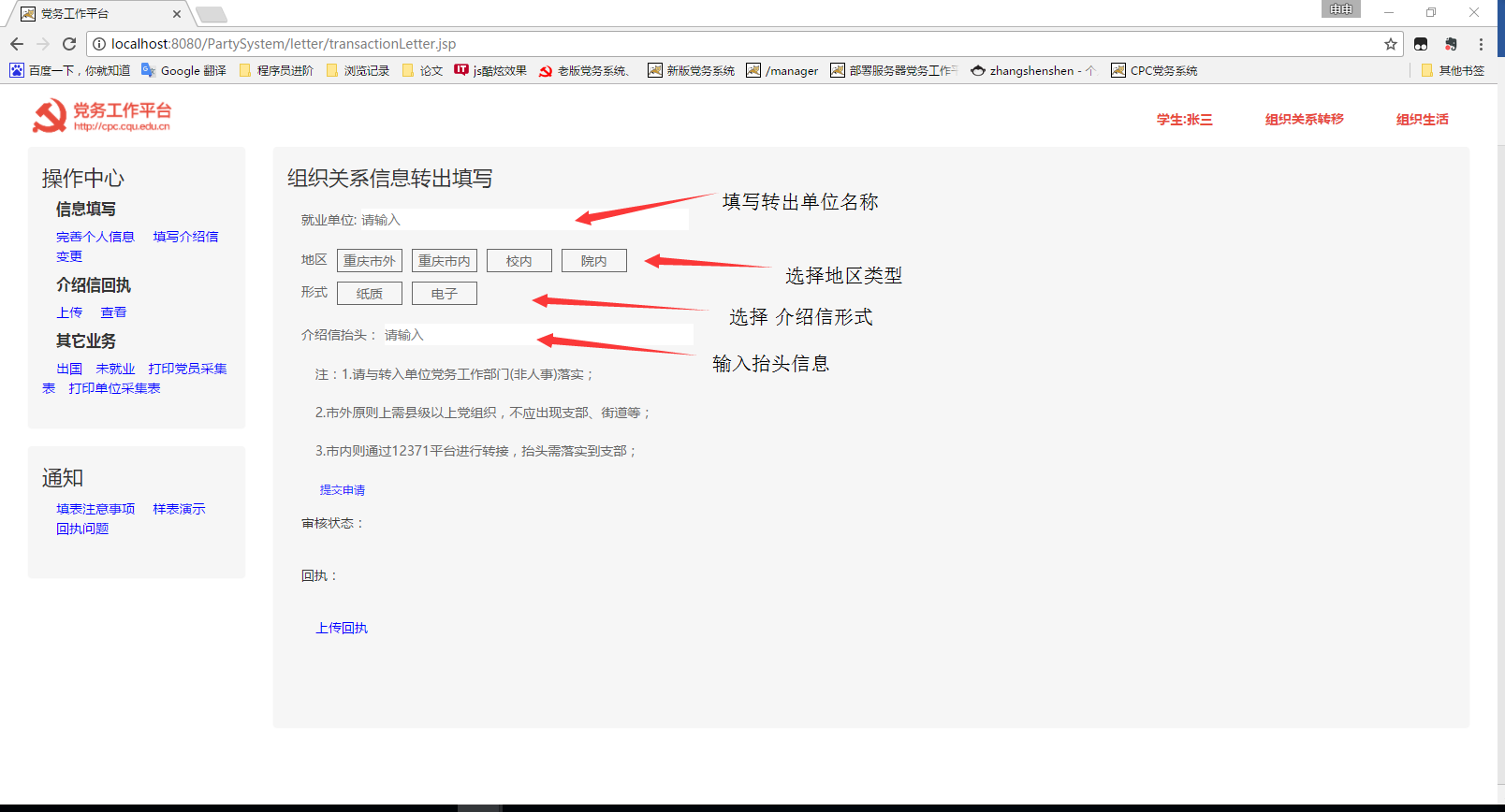 10、点击提交申请  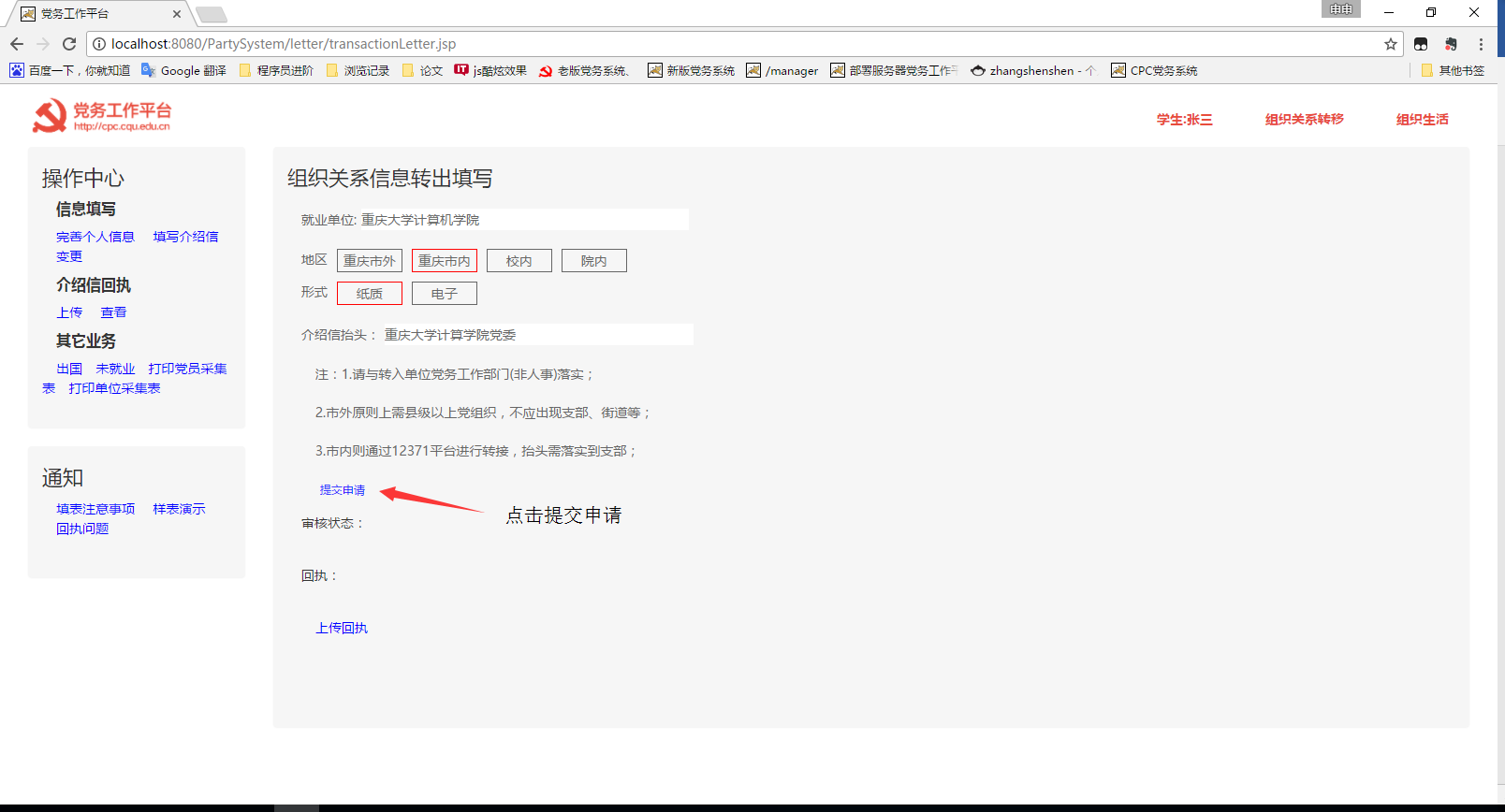 11、提交成功 进入等待审核页面。查看申请详情和审核状态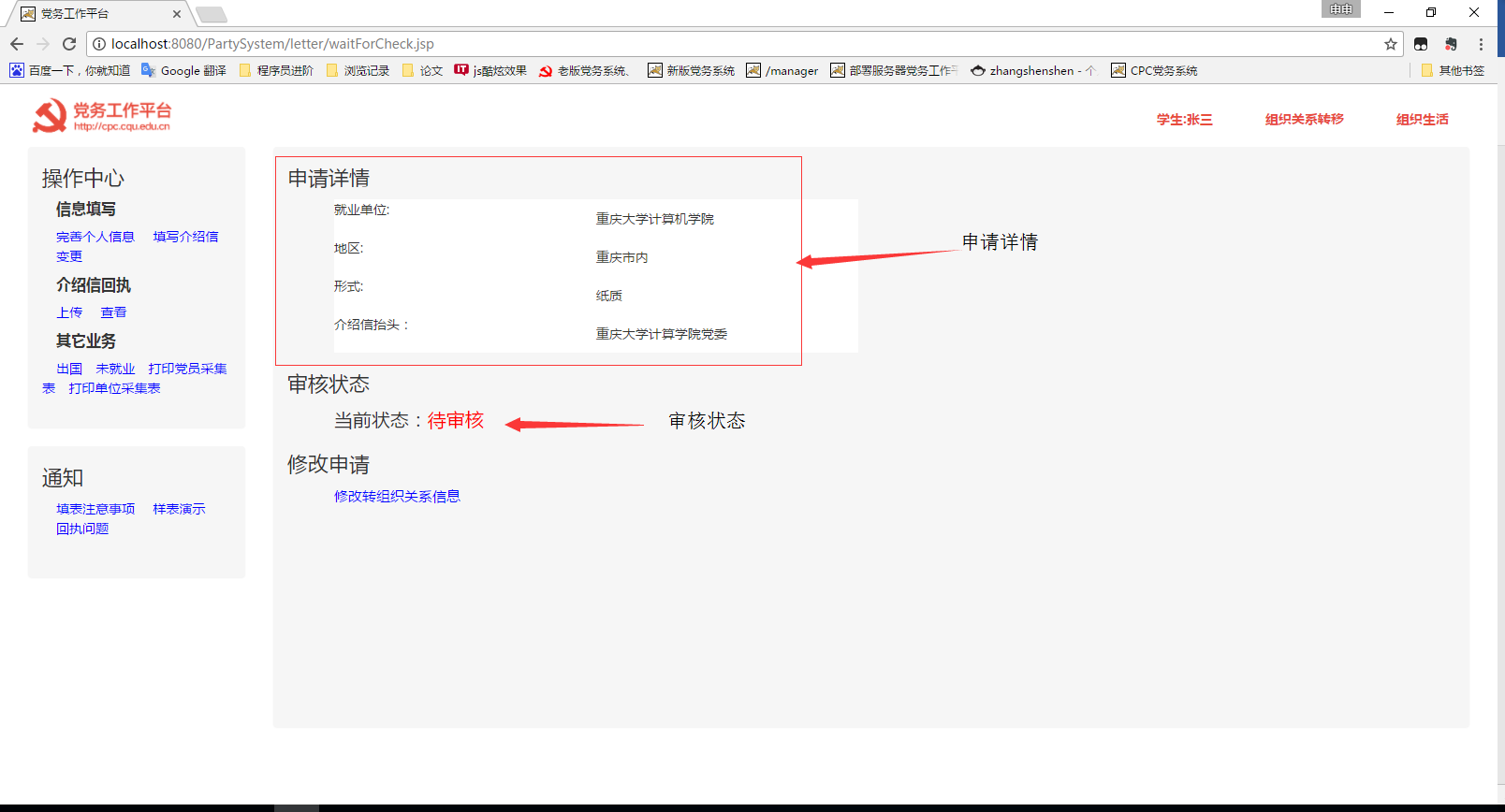 